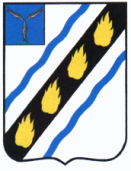 РОЗОВСКОЕ  МУНИЦИПАЛЬНОЕ  ОБРАЗОВАНИЕ СОВЕТСКОГО  МУНИЦИПАЛЬНОГО  РАЙОНА  САРАТОВСКОЙ  ОБЛАСТИСОВЕТ  ДЕПУТАТОВ (четвертого созыва)РЕШЕНИЕот 13.11.2020 г. № 109с.Розовое О передаче части полномочий, отнесенных к компетенции органов местного самоуправления Розовского муниципального образования на исполнение органами местного самоуправления Советского муниципального района Саратовской области	В соответствии с Федеральным законом от 06.10.2003 № 131-ФЗ «Об общих принципах организации местного самоуправления в Российской Федерации», руководствуясь Уставом Розовского муниципального образования Советского муниципального района Саратовской области, Совет депутатов Розовского  муниципального образования РЕШИЛ:1. Передать на исполнение органами местного самоуправления Розовского муниципального района Саратовской области полномочия по составлению и рассмотрению проекта бюджета поселения, утверждению и исполнению бюджета поселения, осуществлению контроля за его исполнением, составлению и утверждению отчета об исполнении бюджета поселения, отнесенные к компетенции органов местного самоуправления Розовского  муниципального  образования, в части составления проекта бюджета поселения, исполнения бюджета поселения осуществления контроля за его исполнением и составления отчета об исполнении бюджета поселения. 2. Заключить  соглашение  с  органами  местного  самоуправления  Советского  муниципального  района  о  передаче  на  2021  год  полномочий,  отнесенных  к компетенции Розовского муниципального  образования Советского  муниципального  района  Саратовской  области,  указанного  в  пункте  1  настоящего  решения.		3. Подписание соглашения поручить главе Розовского муниципального образования  Советского муниципального района.		4. Настоящее решение вступает в силу с 1 января 2021 года  и подлежит официальному опубликованию в установленном порядке.Глава Розовского муниципального образования  			                         В.Н.Меркулов